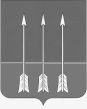 Администрация закрытого  административно-территориальногообразования  Озерный  Тверской  областиП О С Т А Н О В Л Е Н И Е20.06.2022                                                                                                        № 126  О закреплении муниципального имуществана праве хозяйственного веденияВ соответствии с п. 8.2. положения «О порядке владения, пользования и распоряжения муниципальным имуществом ЗАТО Озерный Тверской области»,  утвержденного  решением  Думы  ЗАТО  Озерный  от  31.03.2011 г. № 28, статьей 36 Устава ЗАТО Озерный администрация ЗАТО Озерный постановляет:	1. Закрепить на праве хозяйственного ведения за муниципальным унитарным предприятием «Водоресурс ЗАТО Озёрный Тверской области» имущество согласно приложению.	2. Руководителю отдела мобилизационной подготовки, делам ГО и ЧС администрации ЗАТО Озерный П.Е. Андрееву передать  МУП «Водоресурс ЗАТО Озерный Тверской области» имущество, согласно приложению, в установленном порядке.	3. Отделу муниципальных закупок и бухгалтерского учета администрации ЗАТО Озерный (Е.Н. Муратова) списать со счетов бухгалтерского учета имущество, согласно приложению.	4. Опубликовать постановление в газете «Дни Озерного» и разместить на официальном сайте муниципального образования ЗАТО Озерный в сети Интернет (www.ozerny.ru).5. Постановление вступает в силу со дня его подписания. Глава ЗАТО Озерный 	                                 	Н.А. ЯковлеваПриложение к постановлению                   администрации ЗАТО Озерный от 20.06.2022 № 126Перечень имущества, закрепляемый на праве хозяйственного ведения за муниципальным унитарным предприятием «Водоресурс ЗАТО Озёрный Тверской области»№Наименование Кол-воЕд.ЦенаСумма1Гидрант пож. Н-1,25 СВ сталь Д 1002шт.8 910,5317 821,052Гидрант пож. Н-1,50 СВ сталь Д 1002шт.9 383,6318 767,253Гидрант пож. Н-1,75 СВ  сталь Д 1001шт.9 856,729 856,72ИТОГО:5Хх46 445,02